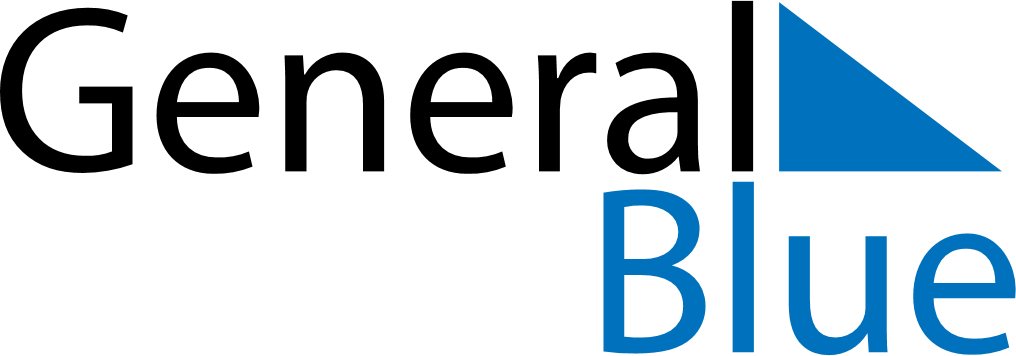 April 2021April 2021April 2021April 2021SwedenSwedenSwedenSundayMondayTuesdayWednesdayThursdayFridayFridaySaturday1223Maundy ThursdayGood FridayGood FridayEaster Saturday456789910Easter SundayEaster Monday1112131415161617181920212223232425262728293030Walpurgis NightWalpurgis Night